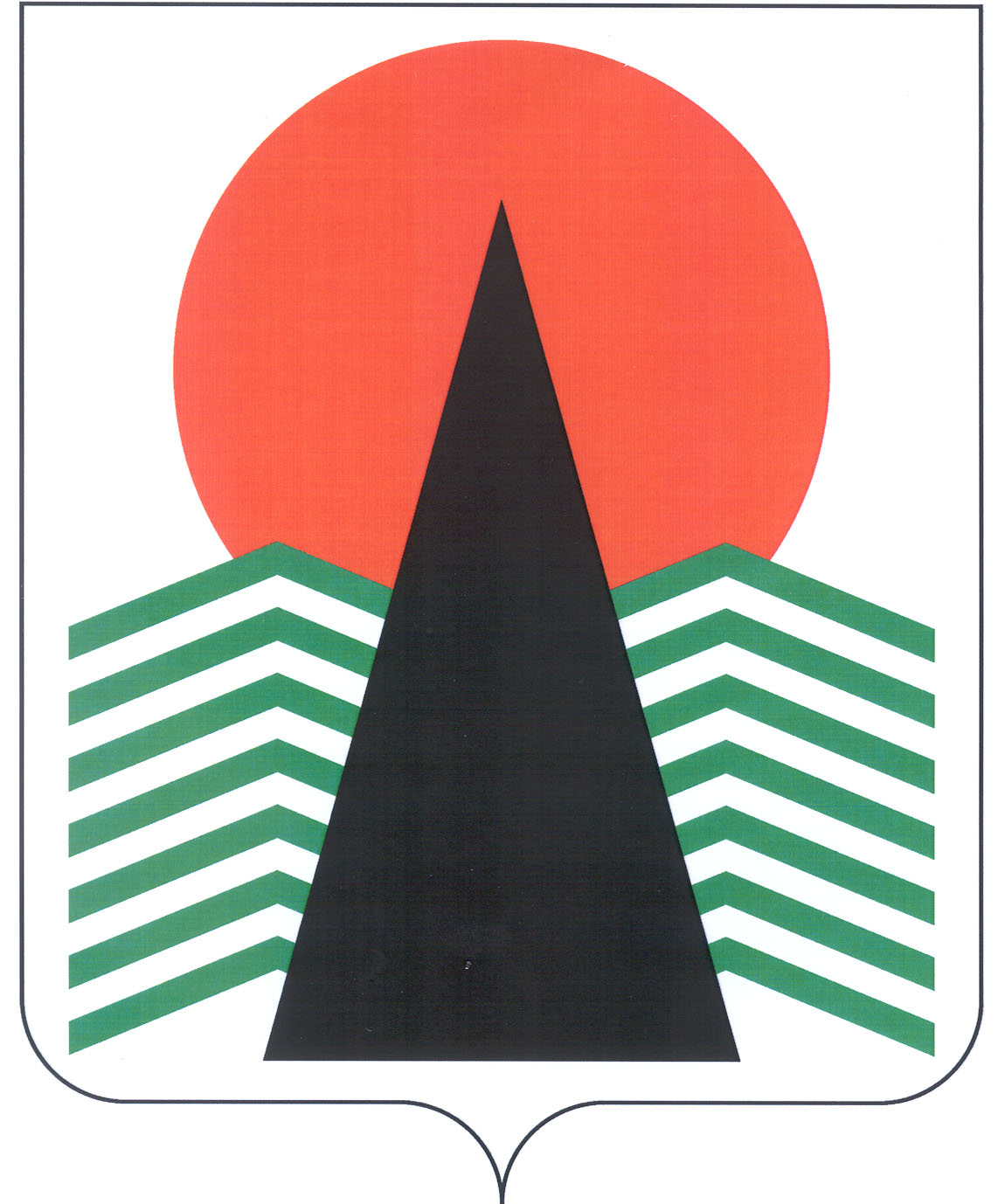 Сельское поселение СингапайНефтеюганский районХанты-Мансийский автономный округ – ЮграАДМИНИСТРАЦИЯ СЕЛЬСКОГО ПОСЕЛЕНИЯ СИНГАПАЙ ПОСТАНОВЛЕНИЕ30.06.2020                                                                                                        № 162 О внесении изменений в постановление администрации от 19.12.2017 № 262 "Об утверждении Административного регламента предоставления муниципальной услуги "Предоставление жилых помещений муниципального жилищного фонда коммерческого использования" (в редакции от 04.06.2018 № 142)                              В соответствии с Федеральным законом от 27.07.2007 № 210-ФЗ "Об организации предоставления государственных и муниципальных услуг" ПОСТАНОВЛЯЮ:1. Внести в постановление администрации от 19.12.2017 № 262 "Об утверждении Административного регламента предоставления муниципальной услуги "Предоставление жилых помещений муниципального жилищного фонда коммерческого использования" следующие изменения:- Раздел V приложения изложить в следующей редакции:"V. Досудебный (внесудебный) порядок обжалования решений и действий (бездействия) органа, предоставляющего муниципальную услугу, многофункционального центра, а также их должностных лиц, муниципальных служащих, работников44. Заявитель имеет право на досудебное (внесудебное) обжалование действий (бездействия) и решений, принятых (осуществляемых) в ходе предоставления муниципальной услуги уполномоченным органом, предоставляющим муниципальную услугу, МФЦ, а также их должностными лицами, муниципальными служащими, работниками (далее – жалоба).45. Жалоба на решения, действия (бездействие) уполномоченного органа, его должностных лиц, муниципальных служащих, обеспечивающих предоставление муниципальной услуги, подается в уполномоченный орган.В случае обжалования решения должностного лица уполномоченного органа, жалоба подается Главе сельского поселения Сингапай.Жалоба на решения, действия (бездействие) автономного учреждения Ханты-Мансийского автономного округа – Югры МФЦ Югры либо его руководителя подается для рассмотрения в Департамент экономического развития Ханты-Мансийского автономного округа – Югры.Жалоба на решения, действия (бездействие) работников МФЦ Югры подается для рассмотрения его руководителю.Жалоба на решение, действие (бездействие) иного МФЦ, расположенного на территории Ханты-Мансийского автономного округа – Югры, а также его работников, подается для рассмотрения в орган местного самоуправления, являющийся учредителем МФЦ, либо руководителю МФЦ.46. Информация о порядке подачи и рассмотрения жалобы размещается на информационном стенде в месте предоставления муниципальной услуги, на официальном сайте в сети Интернет, Едином и региональном порталах.47. Порядок досудебного (внесудебного) обжалования действий (бездействия) и решений, принятых (осуществляемых) в ходе предоставления муниципальной услуги, регулируется:Федеральным законом от 27 июля 2010 года № 210-ФЗ «Об организации предоставления государственных и муниципальных услуг»;Постановлением от 19.12.2017 № 247 "О порядке подачи и рассмотрения жалоб на решения и действия (бездействие) администрации сельского поселения Сингапай, ее должностных лиц и муниципальных служащих"."                                                                                   2. Настоящее постановление подлежит официальному опубликованию (обнародованию) в бюллетене «Сингапайский вестник» и вступает в силу после официального опубликования (обнародования).Глава сельского поселения                                                               В.Ю. Куликов